Litér Község ÖnkormányzataOktatási, Kulturális és Sport BizottságE l n ö k é t ő l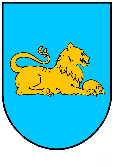                                                                  M E G H Í V Ó Tájékoztatom, hogy az Oktatási, Kulturális és Sport Bizottság 2022. november 30-án (szerda) 16:45 órakor nyilvános bizottsági ülést tart, melyre tisztelettel meghívom.Ülés helye: Litér Községháza tanácsterme (8196 Litér, Álmos u. 37.) Napirendi javaslat: Aranyoroszlán díj rendeletElőadó: Bencze Éva jegyzőKérem a Tisztelt Képviselőket, Bizottsági tagokat amennyiben az ülésen nem tudnak részt venni, úgy távolmaradásukat előzetesen jelezzék a Litéri Közös Önkormányzati Hivatal Titkárságán. Telefon: 06 88 598-016 A meghívó és a nyilvános napirendi pontok előterjesztései megtalálhatók a www.liter.hu portálon!Litér, 2022. november 24.			                      			           Hegyessy-Takács Edit s.k.                                                           Oktatási, Kulturális és Sport Bizottság Elnöke